ZAŁĄCZNIK NR 1a DO SIWZZESTAW MEBLOWYLipowina-Regał z drzwiami                                               Wykonane z płyty wiórowej laminowanej o gr min. 18 mm w klasie higieniczności El.Wymiary:Ok. 800x380x1510 mm     Wzór przykładowy  : 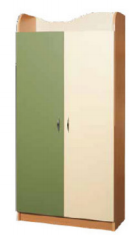  -Półeczka na kubeczki i ręczniczkiPółka wykonana ze sklejki i drewna oraz malowanego ekologicznymi farbami MDF'u.Półka posiada 15 otworów na kubki i drążek na ręczniki.Wymiary:Wysokość: Ok. 45 cmDługość: Ok.  125 cmGłębokość:  Ok. 22 cm        Wzór przykładowy  : 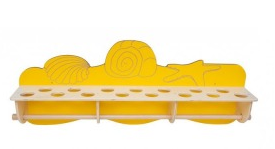 -Biblioteczka przedszkolna , pufy do biblioteczkiWykonana ze sklejkiWym: wys. 68 x szer. 36 x gł. 34 cm   Siedziska wykonane z pianki pokrytej bezpiecznym Meditapem bez ftalanów. Wym: wys.  Ok. 30 x szer. 30 x gł. 30 cm. 2 szt.Wzór przykładowy  : 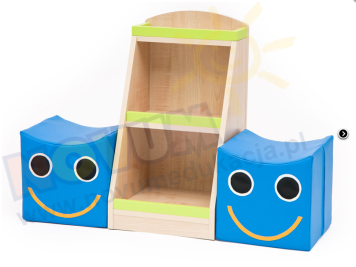 -Gruszka z granulatemSiedzisko w kształcie Gruszki wypełnione granulatem. Wym.:  Ok. wys. 50 x szer. 110 cmWzór przykładowy  : 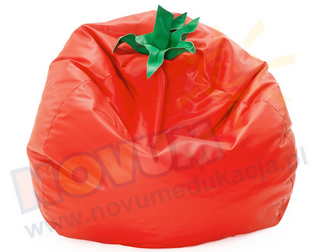 -Bajkowe BiurkoWykonane z laminowanej płyty wiórowej w tonacji brzozy, z kolorowymi elementami z płyty MDF. Wyposażone w szufladę i szafkę z zamkiem. 
wym.  Ok. 109,5 x 70 x 73,5 cmWzór przykładowy  : 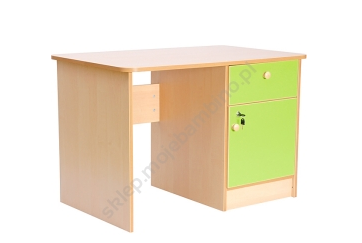 - Sanlandia zestaw mebliszafka dwudrzwiowa z 2 półkami 1 szt. 
regał z półkami i szufladami 1 szt. 
regał narożny wewnętrzny 1 szt. 
regał na pojemniki plastikowe z półkami w środkowej części 1 szt. 
z 2 schowkami i przegrodami 1 szt. 
regał narożny zewnętrzny 1 szt. 
Pojemnik płytki   3 szt. 
Pojemnik płytki   1 szt. 
Pojemnik płytki   1 szt. 
Pojemnik głęboki  1 szt. 
Pojemnik głęboki  1 szt. 
Pojemnik duży   1 szt. 
Pojemnik Jumbo  1 szt. 
DŁUGOŚĆ ZESTAWU  Ok. 5,41 cmWzór przykładowy  : 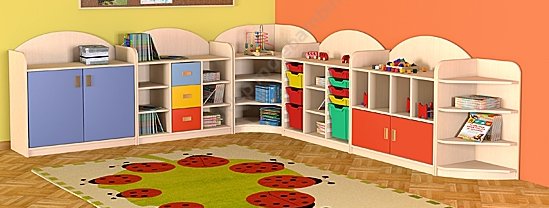 -Sanlandia  Wózek na prace plastyczneWykonany z płyty laminowanej.
wym.  Ok. 123,5 x 45 x 81 cm Wzór przykładowy  : 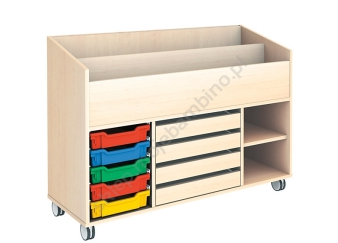 - Banlandia PLUS szafka z półkami w środkowej częściWykonana z płyty laminowanej.
wym. Ok.  104 x 45 x 127 cmWzór przykładowy  : 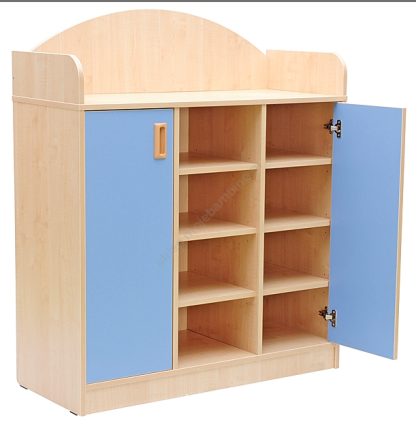 -Zestaw szafeczekRegał wysoki 6 2 szt. 
Regał niski 6 2 szt. 
Drzwiczki do regałów Drzwiczki do regałów -  4 szt. 
Drzwiczki do regałów -   4 szt. 
Drzwiczki do regałów -   4 szt. 
Drzwiczki do regałów -   szt. 
Drzwiczki do regałów   4 szt. 
DŁUGOŚĆ ZESTAWU Ok.  2,77 mWzór przykładowy  : 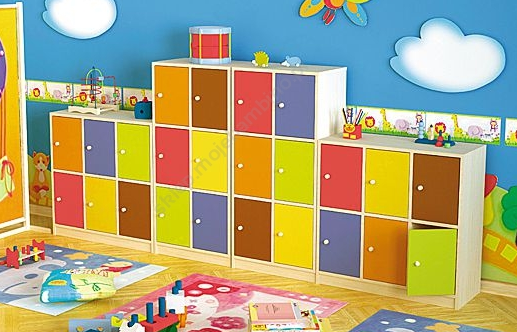 -Pojemnik zielony głębokiPojemnik z wytrzymałego tworzywa sztucznego pasujący do szafek Sanlandia 
 wym.  Ok. 31,2 x 43 x 15 cm Wzór przykładowy  : 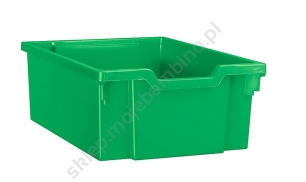 - Pojemnik głęboki pomarańczowy 2 szt.Pojemnik z wytrzymałego tworzywa sztucznego pasujący do Sanlandii z prowadnicami.
wym.  Ok. 31,2 x 43 x 15 cm 
 Krzesło obrotowe 1 szt.Wysokość całkowita min 106 cm, max 116 cm - Szerokość całkowita 58cm - Szerokość 48 cm x głębokość 45 cm - Wysokość siedziska regulowana w zakresie 48 cm – 58 cm - Szerokość podłokietników 6,5 cm - Siłownik w kolorze czarnymWzór przykładowy  : Ok.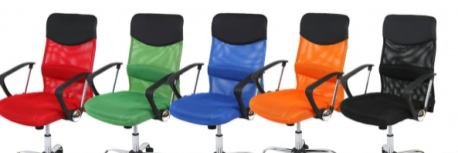 